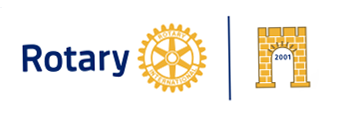 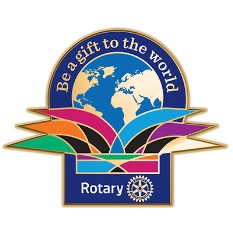 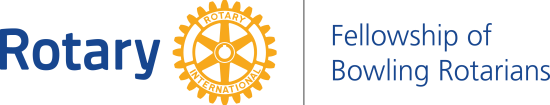 13th   BOWLING TOURNAMENT FOR ROTARIANSOpen  tournamentІ. REGULATION Individual tournament-Gentlemen Qualification:  Every participant plays in one or more qualification series of 3 games.The first series of every participant is “Enter”. Second and subsequent series - "Reenter".The ranking is by the result of the best series. The first 6 players to qualify are the ones with the best results of a series and 2 players with the most series. If there are more than 2 contenders with the higher number of series, then in the finals only the one with the best results of series will play. Eight-final: Contestants: The qualified contestants on 6th place in the qualifications and the two “reenters” with the most participation in the qualification series. Each one of three play one game with the other two. The contestant with the highest score continues. The remaining two take in accordance with their points the 7th and the 8th place in the final ranking.  Quarterfinal:  Contestants:The winner of the eight-finals and the ranked 4th and 5th place. They play one game on three tracks. The winner goes in the semifinals, while the rest occupy fifth and sixth place in points.Semifinal:  The winner of the quarterfinals together with ranked second and third place play 1 game. The player with the highest score continues. The rest (of points) are ranked respectively 3rd and 4th place.FINAL – The winner of the semifinal together with ranked 1st place play 1 game. The winner becomes champion and the loser is ranked second.Participation fee:	  - for 1st series „ENTER“ – 10 EUR		             - for every other series „REENTER“ – 8 EUR eachIndividual tournament - Ladies Qualification:   Every participant plays in one or more qualification series of 3 games.The first series of every participant is “Enter” Second and subsequent series - "Reenter"The ranking is the result of the best series - ranked first 4 players on the result of a series.Finals:  Semifinal:  Ranked in the first and fourth place in the qualifications play 1 game and the winner goes to the final. In the other semifinal the ranked on 2nd and 3d place play one game and the winner goes to the final.FINAL – The winners of the semifinals play 1 game for the first and second place, defeated in semifinals play for third and fourth place also in 1 game.Participation fee:	  - for 1st series „ENTER“ – 10 EUR		              - for every other series „REENTER“ – 8 EUR eachTeam tournament Qualifications: Every team consists of three participants. The tournament is conducted by the baker system.  / the three contestants from the team throw one after another: first frame – contestant 1, second frame- contestant 2, third frame- contestant 3, forth frame- contestant 1 and so on. The game is finished with contestant number 1. During the game, the order of the contestant can’t be changed. In the next game the order of the contestants can be changed, or a contestant can be replaced. Three qualification games are played. For the final the first four teams are qualified with the highest total of three games. Finals: Semifinals: Two games are played. One between the first and the forth qualified and another between the second and the third qualified.                     Final: the winners play 2 games for first and second place, and the ones who have lost for third and fourth place.Participation fee for a team: 30 EUR 